Warszawa, 19 września 2022 r.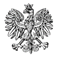 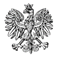 WPS-II.431.3.56.2022.MMPani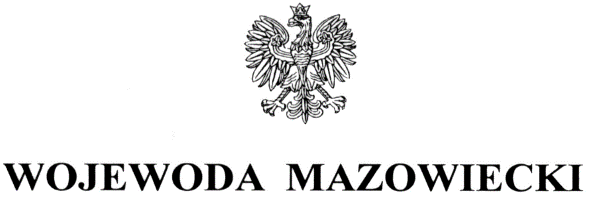 Karola GąsiorowskaDyrektorDomu Pomocy Społecznej Rehabilitacyjno-Opiekuńczego w Milanówku                                                          ZALECENIA POKONTROLNE

Na podstawie art. 127 ust. 1 w związku z art. 22 pkt 9 ustawy z dnia 12 marca 2004 r. o pomocy społecznej (Dz. U. z 2021 r. poz. 2268, z późn. zm.) oraz rozporządzenia Ministra Rodziny i Polityki Społecznej z dnia 9 grudnia 2020 r. w sprawie nadzoru i kontroli w pomocy społecznej (Dz.U. z 2020 poz. 2285) zespół inspektorów Wydziału Polityki Społecznej Mazowieckiego Urzędu Wojewódzkiego w Warszawie w dniach 17 i 18 sierpnia 2022 r. przeprowadził kontrolę doraźną w kierowanym przez Panią Domu Pomocy Społecznej Rehabilitacyjno-Opiekuńczym Katolickiego Stowarzyszenia Niepełnosprawnych Archidiecezji Warszawskiej w Milanówku, ul. Piasta 5. W dniu 17 sierpnia 2022 r. czynności kontrolne przeprowadzone zostały w godzinach popołudniowych, tj. 15.30-18.00. 

Kontroli doraźnej dokonano w związku z pismem Ministra Rodziny i Polityki Społecznej z dnia 13 czerwca 2022 r. skierowanym do wojewodów, w sprawie przeprowadzenia kontroli w domach pomocy społecznej na terenie podległych województw mając na względzie prawidłową realizację zadań, jakość świadczonych usług, a przede wszystkim przestrzeganie praw mieszkańców, ze szczególnym uwzględnieniem dobra dzieci i młodzieży. 
Kontroli dokonano poprzez oględziny pomieszczeń mieszkalnych i pomieszczeń wspólnych Domu, rozmowy z mieszkańcami, rozmowy z pracownikami, analizę udostępnionych dokumentów.
Zakres kontroli obejmował jakość usług świadczonych przez dom pomocy społecznej i przestrzeganie praw mieszkańców według stanu na dzień kontroli. 
Dom Pomocy Społecznej Rehabilitacyjno-Opiekuńczy Katolickiego Stowarzyszenia Niepełnosprawnych Archidiecezji Warszawskiej w Milanówku, przy ul. Piasta 5 jest niepubliczną placówką prowadzoną przez Katolickie Stowarzyszenie Niepełnosprawnych Archidiecezji Warszawskiej, na zlecenie Powiatu Grodziskiego na podstawie umowy o realizację zadania pod tytułem: Prowadzenie na terenie Powiatu Grodziskiego Domu Pomocy Społecznej dla 55  osób dorosłych intelektualnie. Umowa zawarta została 20 listopada 2018 r. między Powiatem a Domem Pomocy Społecznej Rehabilitacyjno-Opiekuńczym KSN AW na okres od 1 stycznia 2019 r. do 31 grudnia 2023 r. (Aneks Nr 1/2019 z 13 maja 2019 r. – dotyczący zwiększenia liczby mieszkańców). Dom przeznaczony jest dla 58 mieszkańców – dla osób dorosłych niepełnosprawnych intelektualnie. W dniu kontroli w jednostce przebywało 56 mieszkańców. Decyzją Wojewody Mazowieckiego Nr 9013/2/2001 z dnia 8 lutego 2001 r. podmiot prowadzący otrzymał zezwolenie na prowadzenie Domu na czas nieokreślony. Placówka wpisana jest do Rejestru domów pomocy społecznej województwa mazowieckiego pod poz. Nr 2.Stwierdzono, że dom pomocy społecznej świadczy usługi mieszkańcom wymagającym całodobowej opieki, wsparcia i pomocy, zgodnie z ich potrzebami i możliwościami.Przeprowadzona kontrola doraźna nie wykazała stosowania jakiejkolwiek formy przemocy wobec mieszkańców. Mieszkańcy nie zgłaszali negatywnych uwag na temat ich traktowania. Szczegółowy opis i ocena skontrolowanej działalności zostały przedstawione w protokole kontroli doraźnej podpisanym przez Panią Dyrektor bez zastrzeżeń 1 września 2022 r.Skontrolowaną działalność Domu oceniono pozytywnie. z up. WOJEWODY MAZOWIECKIEGO         	         Kinga Jura     Zastępca Dyrektora          Wydziału Polityki SpołecznejDo wiadomości:Pan Łukasz Owczarek, Prezes Katolickiego Stowarzyszenia Niepełnosprawnych Archidiecezji Warszawskiej, ul. Deotymy 41, 01-441 WarszawaPan Krzysztof Rymuza, Starosta Powiatu Pruszkowskiegoaa